Kolo života (Kolo Lifestyle, Kolo vztahů…)Kolo života je koučovací technika pomáhající rychle a efektivně stanovit cíl (do koučovací techniky The GROW). Pomůže vyjasnit si priority při stanovování cílů. Kolo života pomůže uvědomit si REALITU, jak se věci mají právě TEĎ a pomůže naplánovat si život tak, aby byl blíže mé osobní definici rovnováhy. Rovnováha je OSOBNÍ (kolo kdy ideální stav je na škále od 0 do 10ti číslo 10, tedy vnější okraj Kol) a každý ji vnímá jinak. Z kola života vyplyne téma (cíl) pro koučování. .Od středu kola po jeho vnější okraj vzniká „škála( )stupnice od 0 do 10). Vyznačte svou úroveň spokojenosti v každé oblasti křížkem (0 velmi nespokojený, 10 naprosto spokojený). Kde je nejnižší počet bodů? To je téma pro koučování Kdy se kolo používá? Když si klient není jistý, do čeho se chce pustitJakmile máte cíl, pokračujete technikou GROW (od části REALITA)Příklad konkrétního klienta: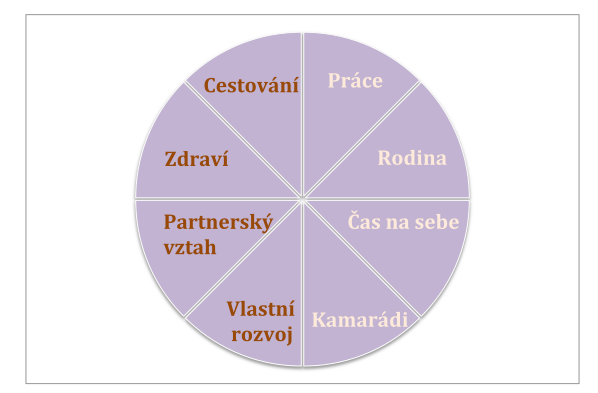 